Sveučilište Josipa Jurja Strossmayera u OsijekuGrađevinski i arhitektonski fakultet OsijekOdbor  za  završne i diplomske  ispiteSMJERNICE ZA IZRADU I OBLIKOVANJE ZAVRŠNIH I DIPLOMSKIH RADOVAOsijek, rujan 2022.UvodSmjernice za izradu i oblikovanje diplomskih i završnih radova interni su dokument Građevinskog i arhitektonskog fakulteta Osijek koji slijedi odredbe Pravilnika o završnim i diplomskim ispitima.Studenti preddiplomskog (sveučilišnog i stručnog) studija obvezni su na kraju studija izraditi završni rad, dok je obveza studenata diplomskog (sveučilišnog i specijalističkog diplomskog stručnog) studija izraditi diplomski rad.Završni/diplomski rad je samostalni studentski rad izrađen pod vodstvom mentora (i komentora). Izradom rada pristupnik pokazuje sposobnost uspješno rješavati zadatke svoje struke, na razini naziva stečenog diplomom, kroz primjenu teorijskog i praktičnog znanja usvojenog tijekom studija te sposobnost samostalnog služenja literaturom u svrhu korištenja spoznaja, činjenica i stavova objavljenih u njima. Osnovna svrha ovog dokumenta je pristupnicima opisati pravila kojih se trebaju pridržavati prilikom izrade i oblikovanja završnih i diplomskih radova, a s ciljem ujednačavanja okvirne strukture radova, tehničke izrade, načina označivanja tablica, grafičkih prikaza i formula, sustava navođenja literature i izrade popisa literature.Struktura radaZavršni i diplomski radovi trebaju imati sljedeće dijelove:naslovna stranica radazadatak za završni/diplomski radsažetak i ključne riječisadržajuvodglavni dio rada zaključakliteraturadodaci i prilozi (po potrebi).Oblikovanje izgleda naslovne stranice, prve stranice i zadatka za rad propisani su obrascima Oblikovanje izgleda završnog rada (OB-7-10-4) i Oblikovanje izgleda diplomskog/specijalističkog diplomskog rada (OB-7-11-5) te se isti mogu preuzeti na internetskim stranicama Fakulteta.Sažetak rada treba se sastojati od približno 200 riječi. U sažetku je potrebno ukratko opisati zadatak odnosno problem kojim se rad bavi, metode i način rješavanja problema te glavne rezultate i zaključke u radu. Sažetak ne smije sadržavati reference, skraćenice, pozive na slike, tablice, formule, priloge i sl. Na kraju sažetka potrebno je navesti 3 do 5 ključnih riječi rada. Sažetak (Summary), naslov rada i ključne riječi (Key words) moraju biti napisani na hrvatskom i engleskom jeziku. Sadržajem rada prikazuje se struktura rada i sastoji se od naziva poglavlja i potpoglavlja, pri čemu su početne stranice na kojima se poglavlja i potpoglavlja nalaze upisane uz desni rub stranice.U uvodnom poglavlju rada potrebno je detaljnije opisati zadatak, obrazložiti svrhu i cilj rada, navesti metode koje su korištene pri rješavanju zadatka, te prikazati strukturu rada s kratkim opisima pojedinih poglavlja u radu.Glavni dio rada podijeljen je, u ovisnosti o opsegu teme i problematici koja se izlaže, na više poglavlja i potpoglavlja, a sadrži opis metoda i postupaka primijenjenih pri rješavanju problema, detaljan prikaz rješenja zadatka, interpretaciju dobivenih rezultata i raspravu, te smjernice za mogući daljnji rad na problemu.U zaključku rada daje se osvrt na postavljene ciljeve, sustavno i sažeto se navode najvažnije informacije i zaključci do kojih se došlo izradom rada s naglaskom na dobivene rezultate.Na kraju rada navodi se popis literature koji obuhvaća sve korištene izvore i potpune podatke o djelima koja se spominju u referencama. U svrhu postizanja veće preglednosti rada može se javiti potreba za dodacima i prilozima. Sadržaji koji se stavljaju u dodatak su npr.: projektna dokumentacija koja služi kao podloga za izradu rada, mrežni planovi, gantogrami, troškovnici, ispisi računalnih programa, radionička dokumentacija i slično.Oblikovanje i uređivanje radaZavršni/diplomski rad piše se na računalu korištenjem programa za obradu teksta (preporučuje se MS Word). Rad mora biti pisan hrvatskim standardnim jezikom ili drugim stranim jezikom u skladu s nastavnim programom ili uz suglasnost Odbora za završne i diplomske ispite.Student koji želi pisati rad na nekom od svjetskih jezika dužan je, uz suglasnost mentora, podnijeti pisani zahtjev Odboru za završne i diplomske radove.Oblikovanje tekstaTekst rada mora biti oblikovan na sljedeći način:rad se ispisuje jednostrano na papiru formata A4 (210x297 mm),naslovi i podnaslovi trebaju biti 14 ili 16 pt, podebljano (bold), poravnati uz lijevi rub,veličina slova u tekstu (font size) treba biti 12 pt, vrsta slova (font) može biti Times New Roman, Arial ili Arial Narrow,poravnanje teksta treba biti obostrano (justify),prored (line spacing) treba biti 1,5,margine teksta moraju biti: lijeva i gornja 25 mm, desna i donja 20 mm,Sažetak i Sadržaj numeriraju se rimskim, a stranice teksta u radu arapskim brojevima smještenim u donji desni kut stranice i to počevši od prve stranice Uvoda,naslovne stranice se ne numeriraju,poglavlja, potpoglavlja, slike, tablice i formule numeriraju se arapskim brojevima,svaka stranica rada treba sadržavati zaglavlje i podnožje, počevši od stranice Uvoda.Numeriranje i opisi slika i tablicaNumerička oznaka i opis slike pišu se neposredno ispod slike. Numerička oznaka slike sastoji se od dva (arapska) broja, od kojih prvi broj označava broj poglavlja, a drugi redni broj slike unutar poglavlja.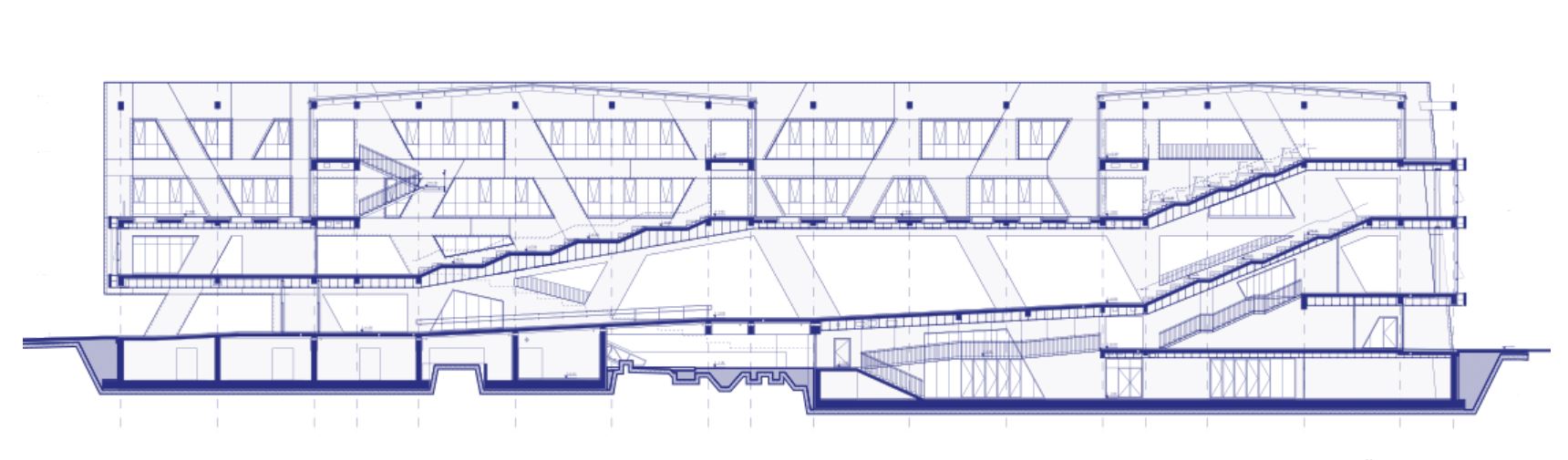 Slika 3.1. Opis slike [1]Numerička oznaka i opis tablice pišu iznad tablice. Numerička oznaka tablice sastoji se od dva (arapska) broja, od kojih prvi broj označava broj poglavlja, a drugi redni broj tablice unutar poglavlja.Tablica 3.1. Opis tablice [2]Nazivi slika i tablica trebaju odražavati njihov smisao i pišu se samo podaci neophodni za njihovo razumijevanje, a dodatna objašnjenja daju se u tekstu. Ako se slika ili tablica preuzima iz literature, obavezno je navođenje reference. Ako se slika ili tablica preuzima iz literature u kojoj se nalaze pojmovi na stranom jeziku, značenje tih pojmova mora biti objašnjeno u tekstu i na hrvatskom jeziku.Slike, tablice i njihove opise potrebno je centrirati horizontalno na stranici i pozicionirati u tekstu najbliže mjestu gdje se na njih poziva.Oznake veličina, simbola i izrazaU čitavom radu potrebno je upotrebljavati iste oznake za iste veličine, a njihovo objašnjenje dati nakon prve pojave u formuli.Fizikalne i druge veličine pišu se kosim slovima, a konstante, mjerne jedinice, matematički simboli, funkcije i operatori pišu se uspravno. Eksponenti i indeksi pišu se uspravno osim u slučaju kada predstavljaju neku veličinu (tada se pišu kosim slovima). Formule se numeriraju s dva (arapska) broja, od kojih prvi broj označava broj poglavlja, a drugi redni broj formule unutar poglavlja. Formule se centriraju na sredinu stranice, a njihova numerička oznaka piše se u istom retku i poravnava uz desni rub stranice.Pri pisanju rada nužno je koristiti jedinice Međunarodni sustav mjernih jedinica (SI) i one koje su u skladu sa Zakonom o mjernim jedinicama (NN 58/1993).Citiranje i uređivanje popisa literatureCitiranje literature je postupak kojim se navode dokumenti i djela kojima se koristilo pri izradi rada kako bi se argumentirali stavovi, pozvalo na postojeće rezultate, osigurao uvid u izvore zbog provjere ili daljnjeg korištenja te kako bi se u konačnici izbjeglo plagiranje.Prema Pravilniku o završnim i diplomskim ispitima, pri pisanju rada najstrože je zabranjeno prepisivanje ili direktno prevođenje dijelova tuđeg teksta bez navođenja izvora, a mentor je obvezan rad pregledati licenciranim računalnim programom za provjeru izvornosti.Popis literature obuhvaća sve korištene izvore i potpune podatke o djelima koja se spominju u referencama. Popis literature se numerira arapskim brojevima u uglatim zagradama, prema redoslijedu pojavljivanja u tekstu, a svaka bibliografska jedinica mora imati sve bitne elemente kako je prikazano sljedećim primjerima:članak iz časopisa:Prezime autora, inicijali imena, naslov rada, naziv časopisa, broj časopisa (br./No.), broj sveska (sv./Vol.), str. (pp.) od – do, mjesec i godina izdanja.članak objavljen u zborniku konferencije:Prezime autora, inicijali imena, naslov članka, naziv konferencije, sv. (broj sveska), str.  (stranice) od – do, mjesto, godina izdanja.knjiga:Prezime autora, inicijali imena, naslov knjige, izdavač, mjesto, godina izdanja.internetski sadržaj:Prezime autora, inicijali imena, naslov članka, poveznica na izvor, datum pristupanja mrežnom izvoru.Zaglavlje i podnožjeZaglavlje i podnožje započinju s uvodnom stranicom. Tekst zaglavlja treba odvojiti crtom i pisati u jednom retku. U zaglavlju se upisuje ime i prezime pristupnika (lijevo poravnanje teksta) te naslov rada (desno poravnanje), a u podnožje s desnim poravnanjem upisuje se broj stranice.(3.1)